	    	PhD Policy Secondment 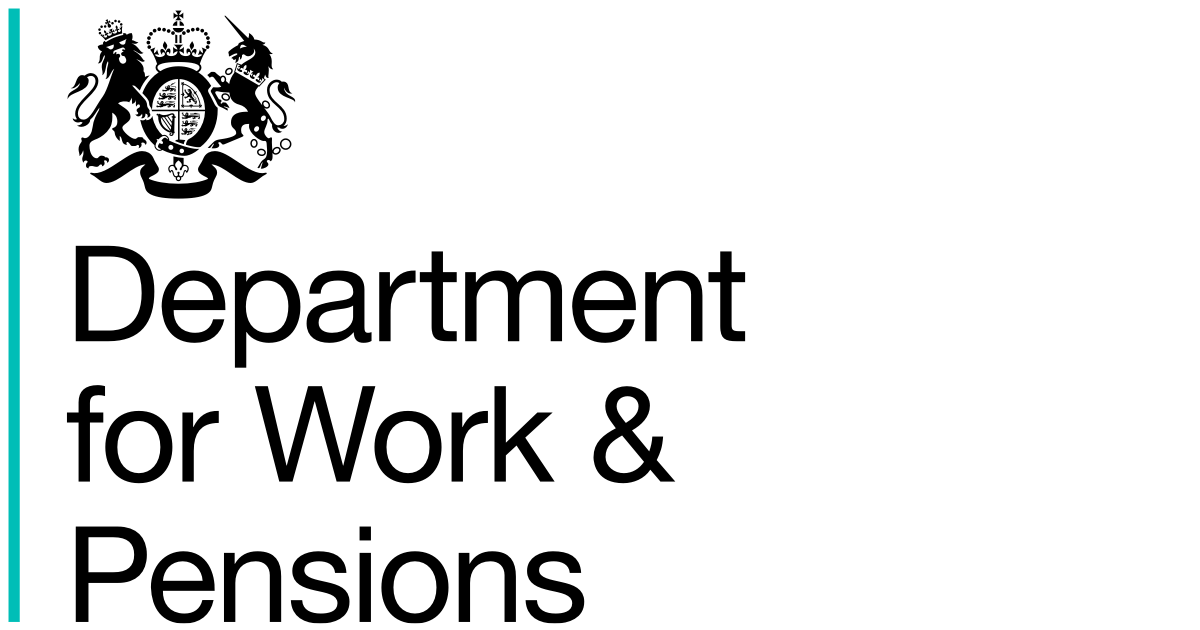 Social Research Associate, Department for Work & PensionsSecondment Permissions Form for DTP StudentsSecondment PermissionsThis section is to be completed by the applicant.I confirm that I am eligible to apply for this opportunity, the content of this application is correct, and that I have sought the appropriate permissions from my lead supervisor to undertake this secondment.This section is to be completed by the applicant.I confirm that I am eligible to apply for this opportunity, the content of this application is correct, and that I have sought the appropriate permissions from my lead supervisor to undertake this secondment.Signature:Date:This section is to be completed by the lead Supervisor.I confirm that the information within this form is correct. If this application is successful, I give my permission for the above applicant to suspend their PhD studies for 3 months.This section is to be completed by the lead Supervisor.I confirm that the information within this form is correct. If this application is successful, I give my permission for the above applicant to suspend their PhD studies for 3 months.Name (please print):Name (please print):Signature:Date:This section is to be completed by the Training Grant Holder.I confirm that the above information is correct. I confirm that the studentship must be extended by three months to accommodate the internship. This section is to be completed by the Training Grant Holder.I confirm that the above information is correct. I confirm that the studentship must be extended by three months to accommodate the internship. Name (please print):Training Grant Reference Number:Signature:Date: